R5年5月29日職業指導員　矢野　哲哉根守様除草作業業務(施設外就労)報告書標題の件について、下記のように報告いたします。記依頼者：マリーローズ様2.　場所：鹿沼市内3.　契約期間：R4.4.1～R5.3.314.　作業内容：マリーローズ駐車場内除草作業5.　所感今年初めての春先だったため、かなり雑草が多くなっていて２時間程度では取り切れませんでした。なので、2回に分けて作業しやっときれいになりました。その後除草剤もまき、本格的な夏が来るまではきれいな状態を保てそうです。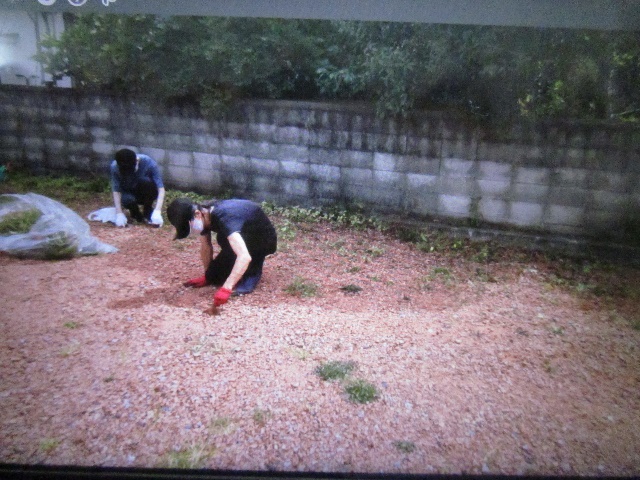 